О назначении публичных слушанийРуководствуясь Градостроительным кодексом Российской Федерации 29.12.2004 № 190-ФЗ, Земельным кодексом Российской Федерации от 25.10.2001 № 136-ФЗ, Федеральным законом от 29.12.2004 №191-ФЗ «О введении в действие Градостроительного кодекса Российской Федерации», Федеральным законом от 06.10.2003 №131-ФЗ «Об общих принципах организации местного самоуправления в Российской Федерации»; Уставом Вурнарского муниципального округа Чувашской Республики; Правил землепользования и застройки Вурнарского городского поселения Вурнарского района Чувашской Республики, утвержденных решением Собрания депутатов Вурнарского городского поселения Вурнарского района Чувашской Республики от 13.01.2017 № 01, Положением о публичных слушаниях, утвержденного решением Собрания депутатов Вурнарского муниципального округа Чувашской Республики от 27.09.2022 № 1/13, постановляю: 1. Назначить публичные слушания в целях выявления общественного мнения на 28.04.2023 года в 14:00 ч. в зале заседания администрации Вурнарского муниципального округа Чувашской Республики (пгт. Вурнары, ул. Советская, д. 20) по:- приведению в соответствие видов разрешенного использования земельных участков в градостроительных регламентах Правил землепользования и застройки Вурнарского городского поселения Вурнарского района Чувашской Республики с классификатором видов разрешенного использования земельных участков, утвержденному  Приказом Федеральной службы государственной регистрации, кадастра и картографии от 10.11.2020 г. № П/0412.- изменению градостроительного регламента территориальной зоны «Ж-1» (зона застройки индивидуальными жилыми домами) в части включения вида разрешенного использования земельного участка «Предпринимательство» (код 4.0) в основные виды разрешенного использования земельных участков Правил землепользования и застройки Вурнарского городского поселения; исключения видов разрешенного использования земельных участков с кодами 4.1 – 4.10 из основных видов разрешенного использования земельных участков и объектов капитального строительства;- изменению градостроительного регламента территориальной зоны «Ж-2» (зона застройки среднеэтажными жилыми домами) в части включения вида разрешенного использования земельного участка «Предпринимательство» (код 4.0) в основные виды разрешенного использования земельных участков Правил землепользования и застройки Вурнарского городского поселения; исключения видов разрешенного использования земельных участков с кодами 4.1 – 4.10 из основных видов разрешенного использования земельных участков и объектов капитального строительства;- изменению градостроительного регламента территориальной зоны «О-1» (зоны делового, общественного и коммерческого назначения) в части включения вида разрешенного использования земельного участка «Предпринимательство» (код 4.0) в основные виды разрешенного использования земельных участков Правил землепользования и застройки Вурнарского городского поселения; исключения видов разрешенного использования земельных участков с кодами 4.1 – 4.10 из основных видов разрешенного использования земельных участков и объектов капитального строительства;- изменению градостроительного регламента территориальной зоны «П-1» (производственная зона) в части включения видов разрешенного использования земельного участка «Хранение автотранспорта» (код 2.7.1) и «Размещение гаражей (код 2.7.2) в основные виды разрешенного использования земельных участков Правил землепользования и застройки Вурнарского городского поселения Вурнарского района Чувашской Республики. 2. Настоящее постановление опубликовать в «Бюллетени Вурнарского района» и разместить на официальном сайте Вурнарского муниципального округа  Чувашской Республики в сети «Интернет».3.  Постановление вступает в силу со дня его официального опубликования. Глава Вурнарскогомуниципального округа                                                                А.В. Тихонов  Старшова ЭП2-55-96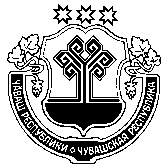 